FLUJOGRAMA DE ATENCIÓN DE CASOS – TOE – RRHH – 2021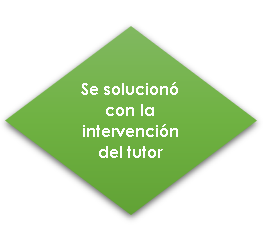 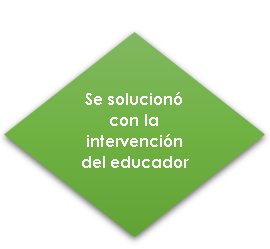 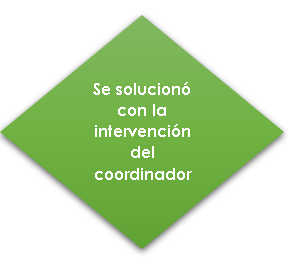 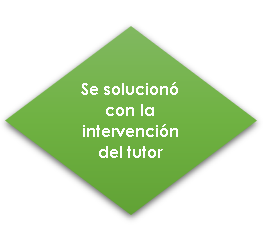 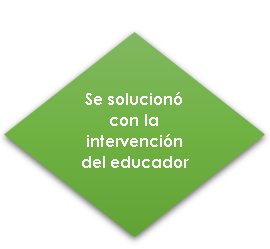 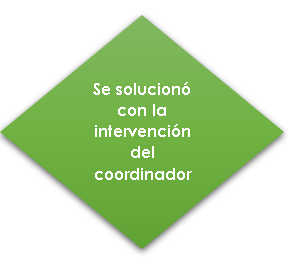 